Information gathering questionnaireThe TCP Team will collect information about you/the person you are referring (child or adult) using this form. You do not need to complete the form; they can take your answers over the phone. If you prefer you can complete it and return by email to mlscu.tcpshropshire@nhs.netFor more information, please contact the Transforming (TCP) Team Email: mlscu.tcpshropshire@nhs.netPhone: 01782 872500Address: Heron House, 120 Grove Road, Stoke on Trent, Staffordshire, ST4 4LX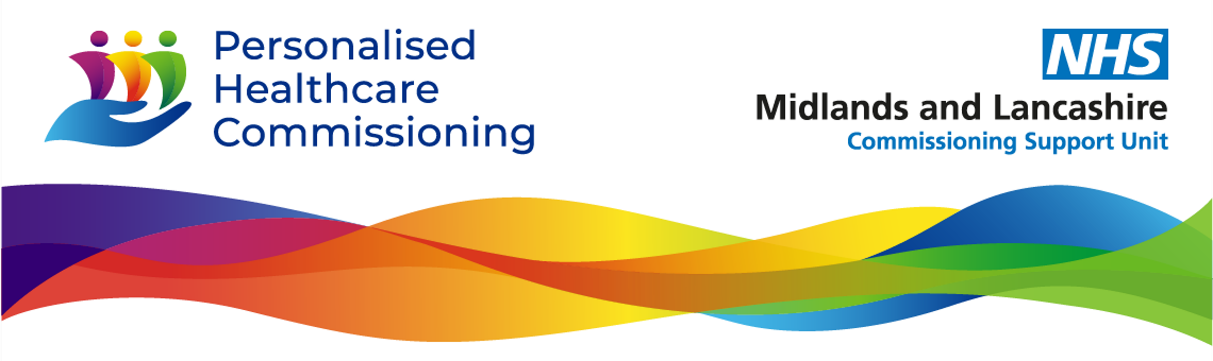 Name Date of birth Address Contact details Name of person making the referral Relationship to person DiagnosisDo you/the person you are referring’s have a diagnosis of Learning disability or Autism, and what evidence can you provide? DiagnosisDo you/the person you are referring’s have a diagnosis of Learning disability or Autism, and what evidence can you provide? AccommodationWhere are you/the person you are referring living – for example with parent/carers or other family, hospital, living independently, nursing home, residential accommodation, supported living, educational placement,AccommodationWhere are you/the person you are referring living – for example with parent/carers or other family, hospital, living independently, nursing home, residential accommodation, supported living, educational placement,Current SupportWho is currently supporting you/the person you are referring – this can include family, advocate, social work team, GP, mental health teams, community services, police or probation services.Current SupportWho is currently supporting you/the person you are referring – this can include family, advocate, social work team, GP, mental health teams, community services, police or probation services.Assessments Do you/the person you are referring have an Education Health Care Plan or been assessed for a Care Act Assessment or been open to mental health services.Assessments Do you/the person you are referring have an Education Health Care Plan or been assessed for a Care Act Assessment or been open to mental health services.About you/the person you are referring Tell us about key events in your/the person you are referring’s life such as trauma, mental and physical health issues, drug or alcohol issues, About you/the person you are referring Tell us about key events in your/the person you are referring’s life such as trauma, mental and physical health issues, drug or alcohol issues, Recent events Have there been any changes or anything that has happened in the last six months – for example change in family circumstances, living situation, schooling, transition from children to adult services, other transitions.Recent events Have there been any changes or anything that has happened in the last six months – for example change in family circumstances, living situation, schooling, transition from children to adult services, other transitions.Hospital attendance/admissions Have you/the person you are referring visited A&E or been admitted to hospital due mental health or self-injurious behaviour. Please tell us about it.Hospital attendance/admissions Have you/the person you are referring visited A&E or been admitted to hospital due mental health or self-injurious behaviour. Please tell us about it.Physical health Do you/the person you are referring have physical health issues that are not being effectively treated. How is this Is this impacting on your/their mood/behaviour.Physical health Do you/the person you are referring have physical health issues that are not being effectively treated. How is this Is this impacting on your/their mood/behaviour.Impact on parent carers/family What is the impact of the current situation on your/ the person you are referring’s parent carers and /or family or other unpaid carer.Impact on parent carers/family What is the impact of the current situation on your/ the person you are referring’s parent carers and /or family or other unpaid carer.Barriers to participation in day-to-day lifeTell us about any barriers you/the person you are referring has in accessing everyday life such as education, community settings, or voluntary/paid work.Barriers to participation in day-to-day lifeTell us about any barriers you/the person you are referring has in accessing everyday life such as education, community settings, or voluntary/paid work.Space for other relevant information Space for other relevant information 